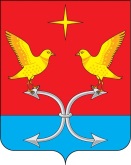                                    РОССИЙСКАЯ ФЕДЕРАЦИЯОРЛОВСКАЯ ОБЛАСТЬКОРСАКОВСКИЙ РАЙОННЕЧАЕВСКИЙ СЕЛЬСКИЙ СОВЕТ НАРОДНЫХ ДЕПУТАТОВ                                                   РЕШЕНИЕ№ 82 от «15» мая 2015 года                       Принято на 35 заседании    д. Нечаево                                                   сельского Совета народных                                                                               депутатовО порядке проведения антикоррупционной экспертизы нормативных правовых актов и проектов нормативных правовых актов органов местного самоуправления в Нечаевском сельском поселении Корсаковского района Орловской области      В соответствии с Федеральным законом от 25 декабря 2008 года 
№ 273-ФЗ «О противодействии коррупции», Федеральным законом от 17 июля 2009 года № 172 – ФЗ «Об антикоррупционной экспертизе нормативных правовых актов», Постановлением Правительства Российской Федерации от 26 февраля 2010 года № 96 «Об антикоррупционной экспертизе нормативных правовых актов, актов и проектов нормативных правовых актов», руководствуясь Уставом Нечаевского сельского поселения, Нечаевский сельский Совет народных депутатов р е ш и л :
      1. Утвердить прилагаемый Порядок проведения антикоррупцион
ной экспертизы нормативных правовых актов и проектов нормативных 
правовых актов органов местного самоуправления Нечаевского сельского поселения Корсаковского района Орловской области. 2. Направить настоящее решение главе поселения для подписания и обнародования.	Председатель сельского Совета                                        В. Р. Кнодель                                                                Приложение 1                                         к решению Нечаевского сельского                                                  Совета народных депутатов                                                     от 15.05.2015г. № 82                             ПОРЯДОК ПРОВЕДЕНИЯ АНТИКОРРУПЦИОННОЙЭКСПЕРТИЗЫ МУНИЦИПАЛЬНЫХ НОРМАТИВНЫХПРАВОВЫХ АКТОВ И ПРОЕКТОВ МУНИЦИПАЛЬНЫХНОРМАТИВНЫХ ПРАВОВЫХ АКТОВНЕЧАЕВСКОГО СЕЛЬСКОГО ПОСЕЛЕНИЯ КОРСАКОВСКОГО РАЙОНА ОРЛОВСКОЙ ОБЛАСТИ1. ПРОВЕДЕНИЕ ЭКСПЕРТИЗЫ МУНИЦИПАЛЬНЫХ НОРМАТИВНЫХ ПРАВОВЫХ АКТОВ И ПРОЕКТОВ НОРМАТИВНЫХ ПРАВОВЫХ АКТОВНА КОРРУПЦИОГЕННОСТЬ       1.1.	Антикоррупционная     экспертиза     проводится     в     отношении
муниципальных нормативных правовых актов и проектов муниципальных
нормативных правовых актов (далее - акты и проекты актов).1.2.	Антикоррупционная       экспертиза       проводится       правовым
отделом	в соответствии с Федеральным законом   от   25 де-(наименование муниципального образованиякабря 2008 года № 273-ФЗ «О противодействии коррупции, Федеральным законом от 17 июля 2009 года № 172-ФЗ «Об антикоррупционной экспертизе нормативных правовых актов», Постановлением Правительства Российской Федерации от 26 февраля 2010 года № 96 «Об антикоррупционной экспертизе нормативных правовых актов и проектов нормативных правовых актов».1.2.1. Антикоррупционной экспертизе подлежат все акты и проекты актов по вопросам, определенным частью 2 статьи 3 Федерального закона от 17 июля 2009 года № 172-ФЗ «Об антикоррупционной экспертизе нормативных правовых актов». Под нормативным правовым актом в настоящем Порядке понимаете* акт, изданный в установленном порядке органом местного самоуправления, содержащий в себе правовые нормы (правила поведения), обязательные для неопределенного круга лиц, рассчитанный на неоднократное применение, направленный на урегулирование общественных отношений либо на изменение или прекращение существующих правоотношений.1.3. Глава Нечаевского сельского поселения	назначает должностное лицо, ответственное за проведение антикоррупционной экспертизы в администрации Нечаевского сельского поселения.Указанное должностное лицо также является ответственным за ведение в органе местного самоуправления Журнала учета муниципальных нормативных правовых актов и проектов муниципальных нормативных правовых актов, поступивших на антикоррупционную экспертизу, в котором отражаются сведения о поступивших на антикоррупционную экспертизу актах (проектов актов), сроке проведения и результатах экспертизы.1.4.	Акты   и   проекты   актов   для   проведения   антикоррупционной
экспертизы направляются руководителем структурного подразделения, по
инициативе которого был принят данный акт (ответственного за разработку
проекта акта), должностному лицу.Акты и проекты актов также могут быть направлены для проведения экспертизы руководителем органа местного самоуправления.1.5.	При   проведении   антикоррупционной  экспертизы  должностное
лицо обеспечивает проведение антикоррупционной экспертизы, в том числе:проверку наличия в акте (проекте акта) норм, устанавливающих разрешительные, контрольные, регистрационные полномочия;проверку соответствия формулировок и терминов, употребляемых в акте (проекте акта), формулировкам и терминам федерального законодательства и законодательства Орловской области;проверку акта (проекта акта) на предмет дублирования полномочий отдельных муниципальных служащих или структурных подразделений по регулируемому данным актом (проектом акта) вопросу.Должностное лицо устанавливает наличие или отсутствие в акте
(проекте акта), представленном на экспертизу, коррупциогенных норм.Должностное лицо самостоятельно выбирает критерии оценки
коррупциогенности акта в соответствии с Постановлением Правительства
Российской    Федерации    от    26    февраля    2010    года    №    96    «Об
антикоррупционной экспертизе нормативных правовых актов и проектов
нормативных правовых актов».1.8. Должностное лицо в процессе осуществления антикоррупционной экспертизы в случае необходимости вправе запрашивать и получать дополнительные материалы или информацию у заинтересованных в антикоррупционной экспертизе органов местного самоуправления и должностных лиц. Запрашиваемые материалы и информация должны быть предоставлены должностному лицу в срок не более трех дней с момента получения запроса.II.	ПОДГОТОВКА ЗАКЛЮЧЕНИЯО КОРРУПЦИОГЕННОСТИ ИЛИ НЕКОРРУПЦИОГЕННОСТИМУНИЦИПАЛЬНОГО НОРМАТИВНОГО ПРАВОВОГО АКТА(ПРОЕКТА МУНИЦИПАЛЬНОГО НОРМАТИВНОГО ПРАВОВОГОАКТА)2.1.	Должностное   лицо   по   результатам   проведенной   экспертизы
составляет заключение.2.2.	В заключении отражаются следующие сведения:название и реквизиты акта (проекта акта), представленного на экспертизу;основания для проведения экспертизы;наличие или отсутствие в анализируемом акте (проекте акта) коррупциогенных норм;конкретные положения акта (проекта акта), содержащие коррупциогенные нормы;предложения по изменению формулировок правовых норм либо исключению отдельных норм для устранения коррупциогенности.2.3.	Срок проведения экспертизы правовых актов (проектов правовых
актов) на коррупциогенность составляет не более десяти дней.III.	ИСПОЛНЕНИЕ ЗАКЛЮЧЕНИЯО КОРРУПЦИОГЕННОСТИ АКТА (ПРОЕКТА АКТА)3.1.	Заключение,  составленное  по  результатам  антикоррупционной
экспертизы акта (проекта акта), подготовленное и подписанное должностным
лицом,  направляется  лицу,  направившему  данный  акт (проект  акта)  на
антикоррупционную экспертизу.3.2.	Руководитель    структурного    подразделения,    по    инициативе
которого был принят акт, получив заключение о коррупциогенности акта,
обязан в течение трех дней подготовить проект нормативного правового акта
о внесении изменений либо признании утратившим силу акта, являвшегося
предметом антикоррупционной экспертизы.В случае отсутствия коррупциогенных норм в представленном проекте акта о внесении изменений, заключение подписывается должностным лицом,и проект акта с визами заинтересованных руководителей структурных подразделений направляется на подпись руководителю органа местного самоуправления.3.3. Руководитель структурного подразделения, ответственного за разработку проекта акта, получив заключение о коррупциогенности проекта акта, обязан в течение трех дней устранить все недостатки и направить доработанный проект акта должностному лицу для повторной антикоррупционной экспертизы.Срок проведения антикоррупционной экспертизы составляет не более трех дней.В случае отсутствия в доработанном проекте акта коррупциогенных норм, заключение подписывается должностным лицом, и проект акта с визами заинтересованных руководителей структурных подразделений направляется на подпись руководителю органа местного самоуправления.В случае наличия в доработанном проекте акта коррупциогенных норм должностное лицо направляет заключение руководителю органа местш ■> самоуправления. Руководитель органа местного самоуправления направляет заключение руководителю структурного подразделения для исполнения в соответствии с выводами, содержащимися в заключении.IV. НЕЗАВИСИМАЯ АНТИКОРРУПЦИОННАЯ ЭСПЕРТИЗА       4.1.	Органы местного самоуправления Нечаевского сельского поселения	разработчики нормативного правового акта, проекта нормативного правового акта вправе направлять правовые акты, проекты правовых актов на независимую антикоррупционную экспертизу за счет собственных средств.4.2.	Независимая экспертиза проводится юридическими и физическими
лицами, осуществляющими деятельность в соответствующей сфере.4.3.	В   отношении   проектов   документов,   содержащих   сведения,
составляющие государственную тайну, или сведения конфиденциального
характера, независимая экспертиза не проводится.4.4.	Независимыми экспертами не могут являться юридические лица и
физические лица, принимавшие участие в подготовке документа, а также
организации   и   учреждения,    находящиеся   в   ведении   исполнительно-
распорядительного органа местного самоуправления Нечаевскогоо сельского поселения разработчика проекта документа.4.5.	Для проведения независимой экспертизы на коррупциогенность
проектов документов, затрагивающих права, свободы и обязанности человека
и гражданина разработчик проектов документов размещает их на своемофициальном    сайте    в    сети    Интернет    в    течение    рабочего    дня, соответствующего дню направления на независимую экспертизу.Срок проведения независимой экспертизы на коррупциогенность
не должен превышать 10-ти дней.По результатам независимой экспертизы на коррупциогенность
составляется   экспертное   заключение   в   соответствии   с   положениями,
предусмотренными разделом II настоящего Приложения.V. ПОРЯДОК НАПРАВЛЕНИЯ НОРМАТИВНЫХПРАВОВЫХ АКТОВ (ПРОЕКТОВ НОРМАТИВНЫХПРАВОВЫХ АКТОВ) В ПРОКУРАТУРУ РАЙОНА5.1. Органом местного самоуправления направляются в прокуратуру района проекты нормативных правовых актов за семь дней до их принятия, а принятые нормативные правовые акты - в течение семи дней с даты их принятия для проведения антикоррупционной экспертизы проектов нормативных правовых актов и принятых нормативных правовых актов по вопросам, определенным частью 2 статьи 3 Федерального закона от 17 июля 2009 года № 172-ФЗ «Об антикоррупционной экспертизе нормативных правовых актов».